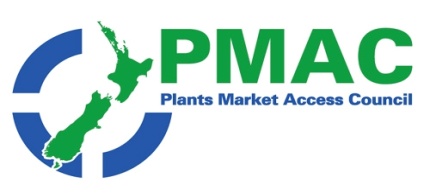 Kia oraThis week’s update continues to centre on the impact of the global turbulence on trade in opinion pieces news items and recently published reports. On a more positive note, there are signs of a return to “normal” as more in-person conferences are scheduled over the coming months. You’ll notice a few changes to the format of the newsletter this week. If you have any feedback or suggestions for how we can improve it please send me an email.Kind regardsMichelle Glogau | info@pmac.co.nz | 274 577531Government agencies: ICPR Changes   WTO and TBT NotificationsNew Zealand News: Opinion pieces: It starts with us; Turbulence in global trade  Industry news: Growers choose not to expand SunGold Kiwifruit production outside of New Zealand, Tomato growers highlight issues leading to high prices; Highly anticipated New Zealand bred apricots closer to fruition  Reports: NZGAP Annual Activity Report   Upcoming events International News:  GAIN reports: Prognosfruit 2022; Long Term Trends in Japanese Agriculture and Agricultural Imports;  Regulatory news: UK moves to allow gene-edited crops for first time   Market overview: Global Market Overview Apples, Outlook for U.S. Agricultural Trade: August 2022  In the news  Australian growers desperate for workers, but won’t increase wages; Scorching summer diminishes European potato crop; China: Covid lockdowns return to key port cities; Jaguar signs deal to supply climate-neutral orangesGOVERNMENT AGENCY NEWSICPR changes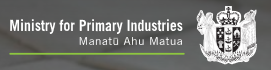 The following ICPR have been updated in the last week French Polynesia has been updated with minor amendments to a number of commodities, as per ICPR amendment record. ICPR French Polynesia. Link to ICPR amendment.WTO and TBT NotificationsPlease find attached the most recent WTO and TBT notifications from countries that are considering changes to their plant import requirements for specific products. If you have any concerns about the notifications being presented, please contact Plant.exports@mpi.govt.nz so that they can potentially make a submission to the notifying country.  NEW ZEALAND NEWSOpinion pieces:It starts with usIn this week’s HortNZ update Nadine Tunley reflects on the recent NZ Apples & Pears conference, and that it’s only us – the horticulture industry – who can solve our problems but also, that we do have the capability to respond to our challenges and in doing so, show the world a thing or two. Full article here.Turbulence in global tradeAmidst the political topsy turvy of recent weeks came the news that the Government has refreshed its Trade Recovery Strategy. That’s good news because, for exporters and the global economy as a whole, it’s tough out there. The pandemic is by no means over, there is war in Europe, supply chain bottlenecks are disrupting markets, inflation and protectionism are taking their toll. In this post, Stephen Jacobi, Executive Director, NZ International Business Forum writes about the turbulence in global trade. Full article here.Industry news:Growers choose not to expand SunGold Kiwifruit production outside of New ZealandZespri growers have voted not to progress a proposed expansion of Zespri kiwifruit plantings in the Northern Hemisphere. The proposal to expand the planted hectares of Zespri SunGold Kiwifruit in overseas countries (excluding Chile and China) by up to 10,000 additional hectares was put forward to support the industry’s strategy of marketing Zespri Kiwifruit to consumers all 12 months of the year.“The result is disappointing but our industry is structured to empower growers by giving them direct influence over the key strategic decisions outside of Zespri’s core business. While there was strong support for expansion, it was not at the level required to proceed,” Zespri CEO Dan Mathieson says.  Full article here.Tomato growers highlight issues leading to high pricesTomatoes NZ is looking for feedback from growers about the issues they're facing, intent on showing both the government and consumers how expensive and hard it's become to grow the fruit. That is why the industry group is getting feedback from growers. It highlights the main issues growers are having, such as rising energy and production costs, labour shortages, and biosecurity incursions.The cost of energy used to heat glasshouses had skyrocketed, with coal between 45 and 65% higher in price and gas up 50%. Sourcing labor is also still challenging, the document said. Tomato growing businesses were operating with 40-60% of employee numbers due to the effects of Covid-19 and border restrictions. Tomatoes NZ chair Barry O'Neil said the group was constantly hearing about high prices from the media and the public, yet growers were not seeing the high prices due to increased costs. Full article here.Highly anticipated New Zealand bred apricots closer to fruitionNew Zealand’s summerfruit industry has established NZ Summerfresh Ltd to commercialise the first three new apricot cultivars released by Plant & Food Research after nearly two decades of research and development. Following its inaugural annual general meeting on August 8, chairman Stephen Darling said NZ Summerfresh Ltd would now transition to a grower co-operative to commercialise the proprietary varieties for export and domestic consumption from late summer 2022-2023.“These varieties have the potential to revitalise and relaunch the premium apricot category on the global stage. Bred for flavour, colour and sensory characteristics, the apricots are substantially better than nearly every other apricot I know of and could be the best in the world.” Darling said.“Markets in Asia, Australia and the United States would be targeted initially. Australia is an important market because our season complements Australia product well. Our apricots will arrive after the local product, therefore extending the season. Consumers in Asia favour apricots with increased sweetness, low acidity and bright colour – all characteristics we can deliver,”.  Full article here.Reports:NZGAP Annual Activity ReportThe NZGAP Annual Activity Report for 2022 has now been published. The report provides an overview of the scheme's strategy, structure, standards, and activity over the last year (1 April 2021 - 31 March 2022).  Full report here.Upcoming events:Citrus NZ Conference & AGM, 22 September 2022, Gisborne. Full details here.HortNZ AGM, 21 September 2022, Nelson. Full details here.World Avocado Congress 2023, 2-5 April 2023, Auckland. Full details here.INTERNATIONAL NEWSGAIN reports:Gain reports are from the “Global Agricultural Information Network” and are produced by the USDA. They are designed to provide timely information on the economy, products and issues in foreign countries that are likely to have an impact on United States agricultural production and trade. The information in them is written for USA exporters but the majority is equally relevant to New Zealand. With regard to import regulations for a particular market New Zealand exporters should first check the countries ICPR on MPI’s web site. Prognosfruit 2022 | E42022-0055On August 3-5, 2022, the World Apple and Pear Association (WAPA) presented the 2022 EU apple and pear crop forecast at the 47th edition of the Prognosfruit convention. WAPA forecasts the 2022 EU fresh apples crop at 12.2 million metric tons (MT), 1.3 percent above the 2021 harvest and nine percent higher than the average of the preceding three years. Production of fresh pears is forecast at 2.1 million MT. This is an increase of 20 percent compared to 2021, and five percent higher than the preceding three years’ average. This forecast reflects the situation as of mid-July. The heatwave and drought in July/August in large parts of Europe may result in a substantially lower production than forecast. Full report hereLong Term Trends in Japanese Agriculture and Agricultural Imports | JA2022-0065Japan's decline in farmland, combined with a shortage of agricultural labor, changes in consumer diets, and the opening of the Japanese market, have boosted imports of many agricultural products. This report looks at the long terms trends in production area and agricultural production in Japan, and its impact on agricultural trade. Full report hereRegulator news:UK moves to allow gene-edited crops for first timeThe UK’s new Genetic Technology Bill will allow for the development of gene-edited crops in England and the sale of genetically edited foods across Great Britain. The bill is expected to come into force over the next few years despite significant public concern. Full article hereMarket overview:Global Market Overview ApplesAs a staple fruit, apples remain ever popular in households worldwide. Many production areas, however, have been affected by unusual weather conditions during the growing season this year. In the UK, recent warm weather pushed the season forward by more than week for some varieties, whilst the same heat in France and Italy has caused a drop in production in these countries. The frosty spell in the spring in Spain and Serbia has also caused losses, whilst in North America similar conditions have caused fruits of differing maturity on the same tree, making harvest more challenging than usual. The full Fresh Plaza article provides an overview of key markets. Full article hereOutlook for U.S. Agricultural Trade: August 2022Fresh fruit and vegetables are forecast to be $200 million higher in Fiscal Year (FY)  2022, according to the United States Department of Agriculture (USDA) August release of its Outlook for US Agriculture Trade quarterly report. Fiscal year (FY) forecast for horticultural products is a record $39.5 billion, up $400 million from FY 2022. Fresh fruit and vegetables are forecast to be $200 million higher to $7.1 billion, and processed fruit and vegetables are forecast to $100 million higher to $7.3 billion on rising exports to Canada and Mexico. Whole and processed tree nuts are forecast to be $300 million lower to $9.5 billion on slightly weaker shipments to Europe and Asia. “Other horticultural products” are forecast up $400 million to $15.6 billion on higher miscellaneous products (e.g., other food preparations, beer, and mixed seasonings) to Canada, Mexico, and Europe.In FY 2023, values of fresh fruit imports are expected to grow by $200 million over FY 2022, values to $18.3 billion. Fresh fruit forecast volumes are adjusted upward from the previous forecast, which—coupled with increasing unit values—are expected to increase over FY 2022 import values to $18.1 billion. Although fresh fruit imports for commodities such as bananas, avocados, and blueberries continue their upward trend, reduced U.S. production of citrus due to poor weather conditions also contributed to increased reliance on fruit imports in FY 2022. Full article here, Full report hereIn The News:Australian growers desperate for workers, but won’t increase wagesWhile floods, COVID and supply-chain problems have caused food prices around Australia to rise, a chronic shortage of farm workers could slow the a return to normality.Coles hiked grocery prices 3.8 per cent in the six months to June, with vegetables prices hard hit. Recent drier weather has allowed farmers to replenish their crops enough for prices on produce such as lettuce to ease. But the shortage of at least 172,000 workers across the food supply chain could have long-term effects on the price and availability of food in stores, claimed the National Farmers Federation (NFF). However, the industry does not want to attract workers with better wages. Full article here. Scorching summer diminishes European potato cropEurope’s scorching summer is predicted to result in the smallest potato crop in years, threatening further price rises for popular foods such as fries. Parched conditions in Germany, France, the Netherlands and Belgium - the northwestern belt that accounts for most European Union potato output - could push EU production to its lowest on record, below that seen in similarly drought-hit 2018.European producers caution that crop estimates are tentative before the main harvest gets underway in September, and that rain showers and recent cooler temperatures may bring late relief. But on some farms, there is scant hope.International food firms like McDonald’s have also raised prices this year in response to mounting commodity costs, with fries among items it increased in Britain this summer. Full article here.China: Covid lockdowns return to key port citiesCovid lockdowns are being imposed in China again. Residential areas in key port cities such as Shenzhen and Dalian were closed off again this week, and mass testing is underway at other important maritime gateways, including Tianjin.There is no let up in the government’s zero-covid policy, which has stretched global supply chains a great deal this year. The difference today is that while outbreaks have been getting more widespread in the last fortnight, lockdowns are pursued neighbourhood by neighbourhood rather than city-wide, and quarantine times have been cut back since the middle of June, according to analysis from research firm Gavekal Dragonomics. Full article here.Jaguar signs deal to supply climate-neutral orangesTwo of the Netherlands’ biggest foodservice buyers sign landmark sourcing agreement designed to protect environment. Dutch importer-marketer Jaguar The Fresh Company has agreed a landmark agreement to supply climate-neutral oranges to two of its largest customers in the Netherlands from the start of September.Mathieu Hirdes, retail manager at Jaguar, said the switch to certified climate-neutral fruit made perfect sense given the need for action to protect the global climate. “Oranges are a key segment within the fresh fruit category – around 10 per cent, so it made sense for us to be the first player to redefine this playing field,” he said. “We are now substantially reducing CO2 emissions in the orange supply chain.” Full article here.Subscribe/ Unsubscribe If you no longer wish to receive this email please send an email to info@pmac.co.nz  asking to be added/ removed and providing the nominated email address Disclaimer Please note this information has been accessed from emails that have been forwarded to info@pmac.co.nz and are distributed as a weekly update. If you intend using this information please sight the original document to ensure you are aware of the context within which any changes have been made and to guard against any transcription changes